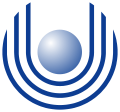 FernUniversität in HagenFakultät für WirtschaftswissenschaftBachelorarbeit / Masterarbeitzur Erlangungdes Grades einer / einesBachelor of Science / Master of ScienceThemaeingereicht bei:Prof. Dr. Andreas KleineLehrstuhl für Betriebswirtschaftslehre,insbesondere Quantitative Methoden und WirtschaftsmathematikName, Vorname:Matrikelnummer:Studienjahr:Abgabedatum:InhaltsverzeichnisAbbildungsverzeichnis	iiTabellenverzeichnis	iii1	Einleitung	12	Kapitel	22.1	Abschnitt	22.1.1	Unterabschnitt	2Literaturverzeichnis	3Erklärung	4AbbildungsverzeichnisAbbildung 2.1: Beispielabbildung	2TabellenverzeichnisTabelle 2.1: Beispieltabelle	2EinleitungKapitelTabelle 2.1: BeispieltabelleHier wird Bezug auf die Tabelle genommen.AbschnittFormel: 					(2.1)Hier wird Bezug auf die Formel 2.1 genommen.Unterabschnitt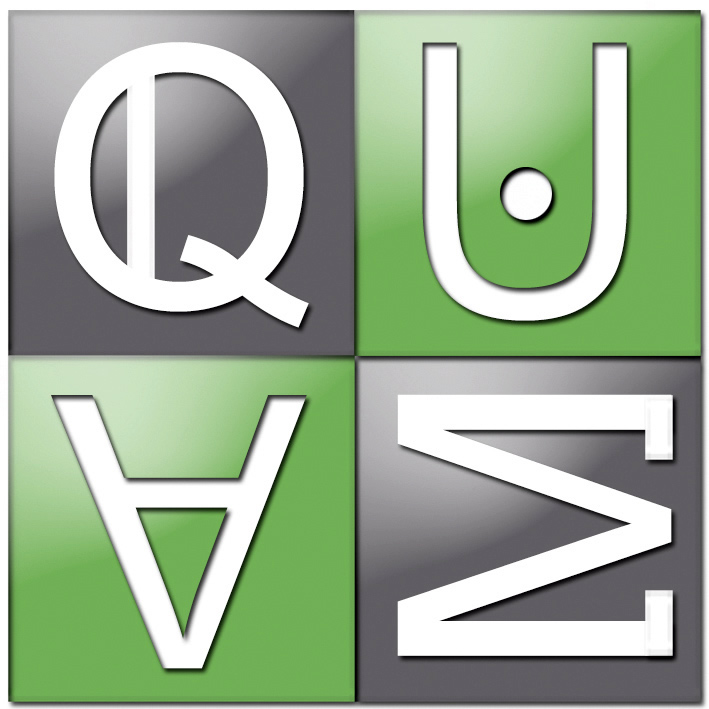 Abbildung 2.1: BeispielabbildungHier wird Bezug auf die Abbildung 2.1 genommen.LiteraturverzeichnisErklärungIch erkläre, dass ich die Bachelorarbeit/Masterarbeit selbstständig und ohne unzulässige Inanspruchnahme Dritter verfasst habe. Ich habe dabei nur die angegebenen Quellen und Hilfsmittel verwendet und die aus diesen wörtlich, inhaltlich oder sinngemäß entnommenen Stellen als solche den wissenschaftlichen Anforderungen entsprechend kenntlich gemacht. Die Versicherung selbstständiger Arbeit gilt auch für Zeichnungen, Skizzen oder graphische Darstellungen. Die Arbeit wurde bisher in gleicher oder ähnlicher Form weder derselben noch einer anderen Prüfungsbehörde vorgelegt und auch noch nicht veröffentlicht. Mit der Abgabe der elektronischen Fassung der endgültigen Version der Arbeit nehme ich zur Kenntnis, dass diese mit Hilfe eines Plagiatserkennungsdienstes auf enthaltene Plagiate überprüft und ausschließlich für Prüfungszwecke gespeichert wird.____________________		____________________________Datum	UnterschriftÜberschrift 1Überschrift 2Überschrift 3102030204060